ЈАВНО ПРЕДУЗЕЋЕ „ЕЛЕКТРОПРИВРЕДА СРБИЈЕ“ БЕОГРАДЕЛЕКТРОПРИВРЕДА СРБИЈЕ ЈП  БЕОГРАД-ОГРАНАК ТЕНТУлица: Богољуба Урошевића- Црног  број 44.Место:ОбреновацБрој: 5364-Е.03.02-605223/9-2017          22.12.2017. године   На основу члана 54. и 63. Закона о јавним набавкама („Службeни глaсник РС", бр. 124/12, 14/15 и 68/15), Комисија за јавну набавку број 3000/1882/2017 (2109/2017), за набавку услуга: Ревизија софтвера релејне заштите блока Б1, на захтев заинтересованог лица, даје ДОДАТНЕ ИНФОРМАЦИЈЕ ИЛИ ПОЈАШЊЕЊАУ ВЕЗИ СА ПРИПРЕМАЊЕМ ПОНУДЕБр. 1.Пет и више дана пре истека рока предвиђеног за подношење понуда, заинтересовано лице је у писаном облику од наручиоца тражило додатне информације односно појашњења а Наручилац у року од три дана од дана пријема захтева објављује на Порталу јавних набавки и интернет страници Наручиоца,  следеће информације, односно појашњења:ПИТАЊА: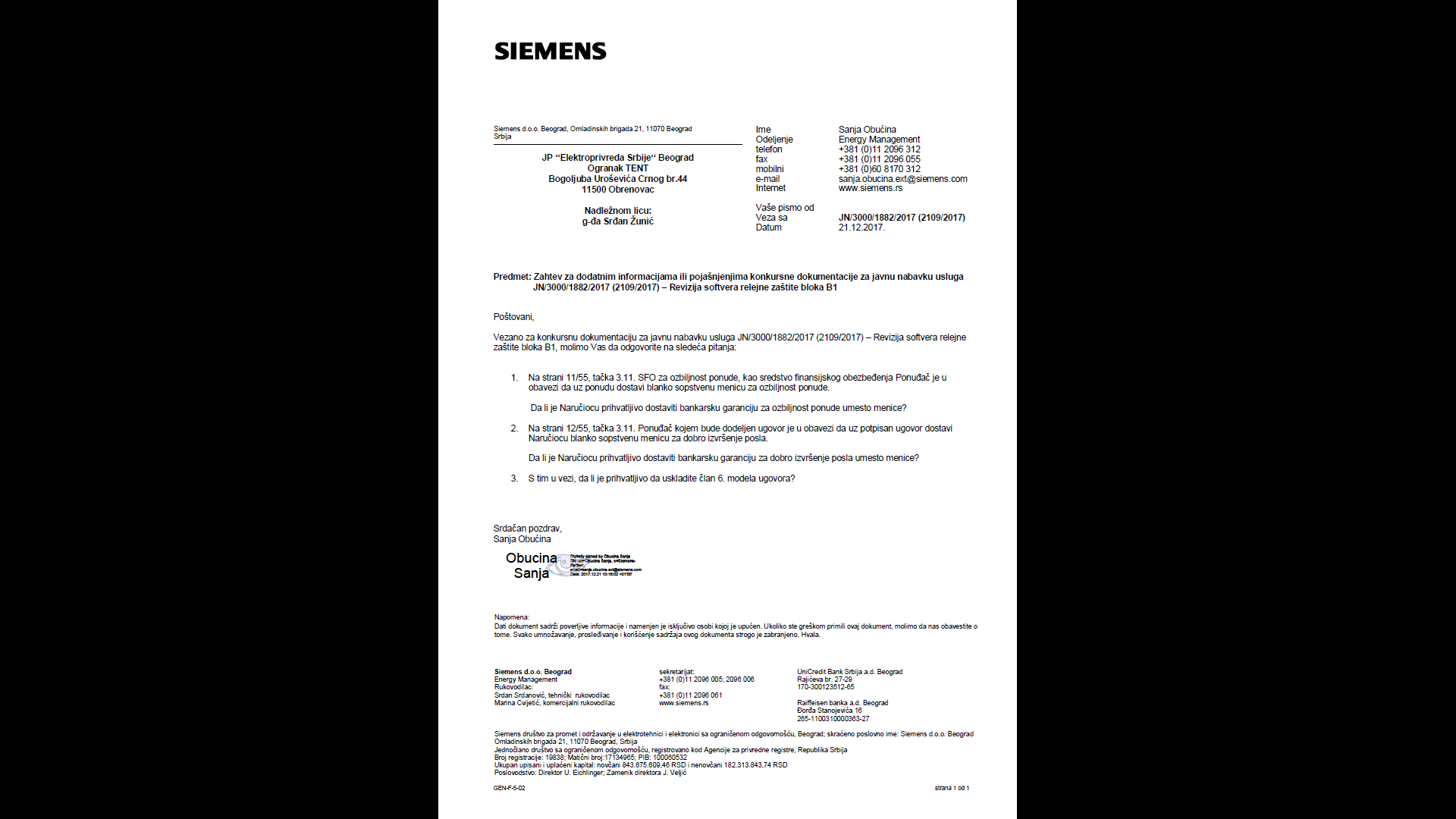 ОДГОВОР:1-3) Поштовани, прихватљиво је да као средство финансијског обезбеђења за озбиљност понуде и за добро извршење посла доставите банкарску гаранцију. Наручилац ће извршити измену конкурсне документације. КОМИСИЈА